Rezultati druge zbiralne akcije starega papirja v šolskem letu 2016/2017, ki je potekala 24. in 25. aprila 2017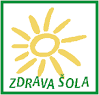 RazredŠtevilo učencev v odd.Količina zbranega papirja v kgkg papirja/učencaVRTEC/435/1. a1517511,71. b1526117,42. a1623314,62. b1518112,02. c1515510,33. a1620412,83. b16  1614. a1624115,04. b1718711,05. a1626016,35. b1646328,96.  a1574249,56 . b1527518,36.  c1752230,77. a1928114,87. b1648830,58. a1742525,08. b2037218,69. r203302 165,1SKUPAJ9218 kg